Chcete zpříjemnit život našim seniorům? Chcete s nimi trávit volný čas? 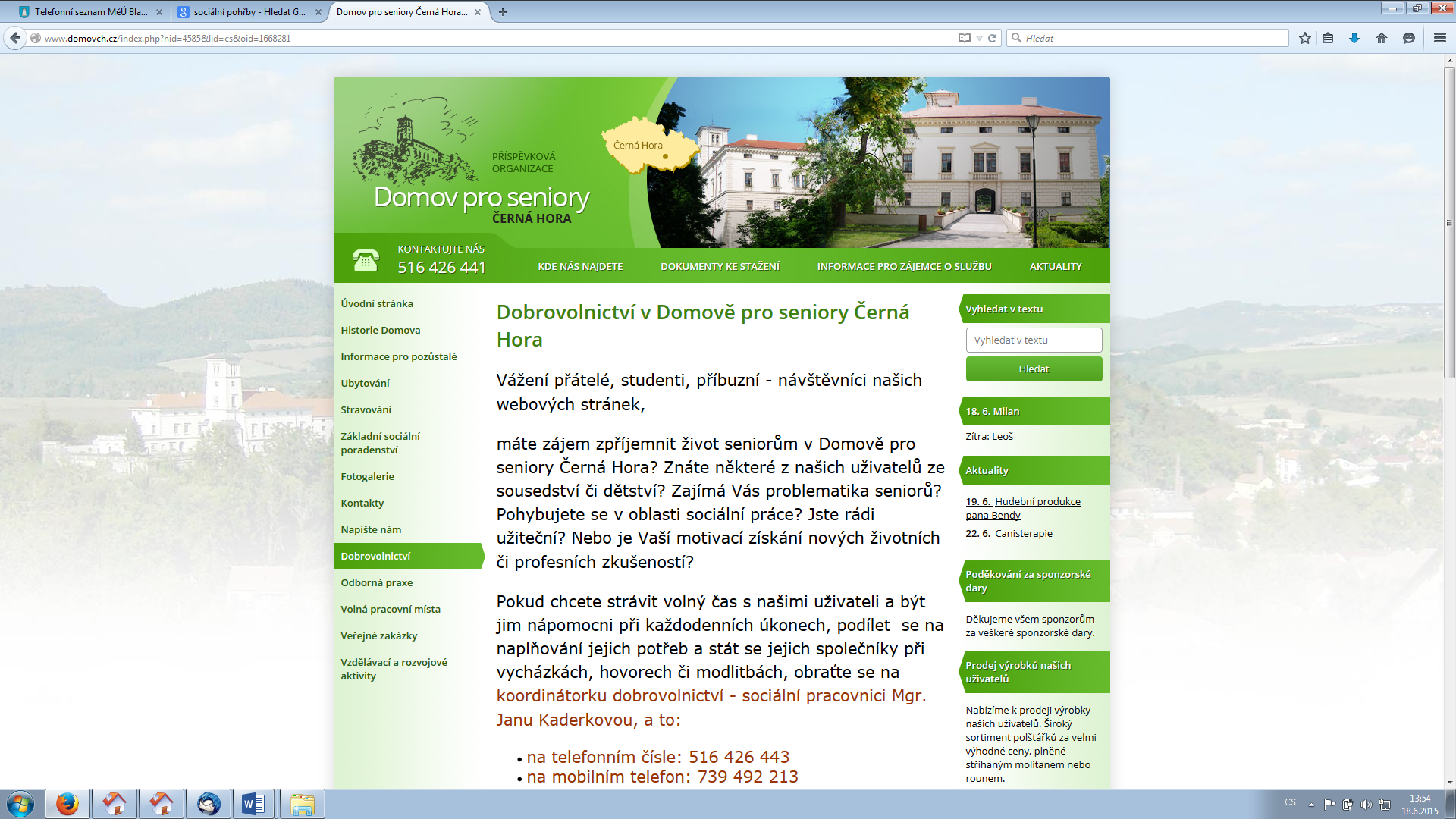 Chcete být užiteční a důležití pro druhé? Chcete získat nové životní či profesní zkušenosti?KDO JE DOBROVOLNÍK?Dobrovolníkem se může stát každý, kdo ze své dobré vůle, ve volném čase a bez nároku na finanční odměnu vykonává činnost vedoucí ku prospěchu druhých lidí.Dobrovolníkem se může stát pouze osoba starší 16 let.CO DĚLÁ DOBROVOLNÍK?Dobrovolník tráví se seniory volný čas, je jejich společníkem a průvodcem.Společně si mohou povídat, zpívat, prohlížet fotografie, předčítat z knih, odpočívat na zahradě, dělat drobné ruční práce atd. (vždy záleží na přání seniora).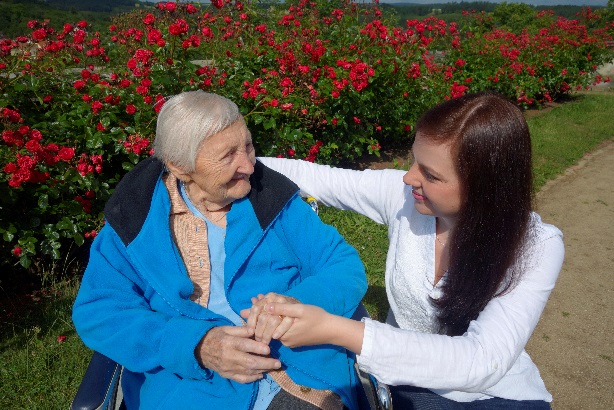 CO POŽADUJEME?Přátelský vztah k lidemSpolehlivost, trpělivost, zájemVýpis z rejstříku trestuUzavření Smlouvy o dobrovolnické činnostiCO NABÍZÍME?Prohlídku po zařízeníPomoc při navazování vztahů se senioryPísemné hodnocení dobrovolnické činnostiPocit užitečnosti a smysluplně stráveného časuZkušenosti se seniory trpícími Alzheimerovou chorobou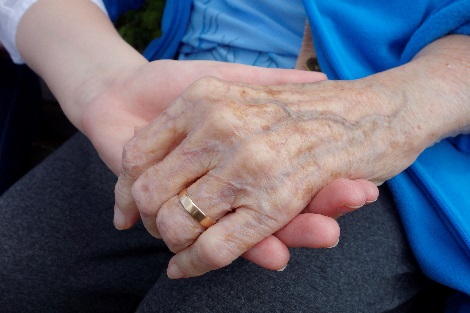 KONTAKT: Mgr. Jana Kaderková, sociální pracovnicetel: 516 426 443, 739 492 213e-mail: jana.kaderkova@domovch.czwww.domovch.cz 